Комфортность условий, в которых осуществляется образовательная деятельность В МБДОУ №10 обеспечены комфортные условия для предоставления услуг:- наличие зоны отдыха (ожидания), оборудованной соответствующей мебелью;- наличие и понятность навигации внутри организации; В наличии имеется  система видеонаблюдения, противопожарной сигнализации, оповещение с дублирующими световыми устройствами.  В коридорах детского сада расположены указатели, указатели лестничных пролетов, информационное табло «Вход», «Выход» и  схемы эвакуации.- наличие и доступность питьевой воды: В каждой группе всегда в наличие кипяченая вода в чайнике, поднос с чашками для питья и поднос для использованных чашек. Предметы располагаются на отдельном столике в уголке дежурных, всегда накрыты чистыми салфетками. Питьевой режим с детьми осуществляет младший воспитатель.- наличие и доступность санитарно-гигиенических помещений (чистота помещений, наличие мыла, воды, туалетной бумаги и пр.);- санитарное состояние помещений организации соответствует требованию действующего СаНПин.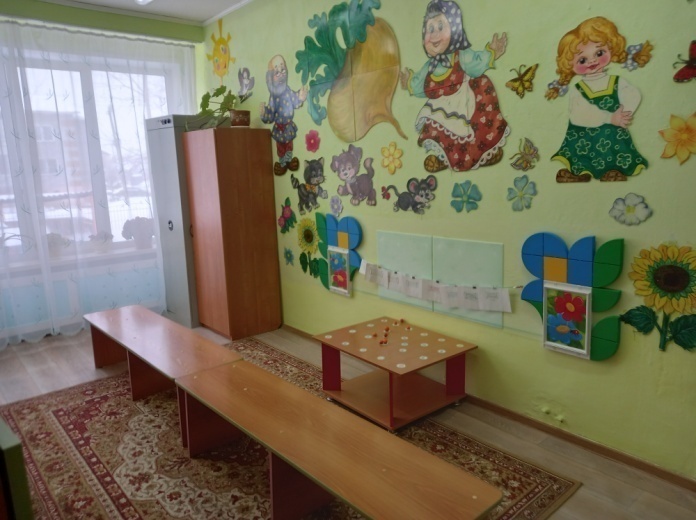 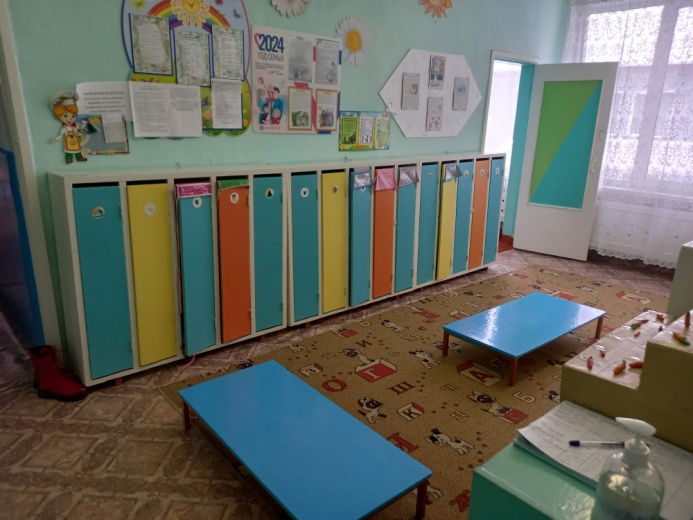 Раздевалка (приемная)  группы раннего возраста «Бусинки»Раздевалка (приемная) разновозрастной группы «Ромашка»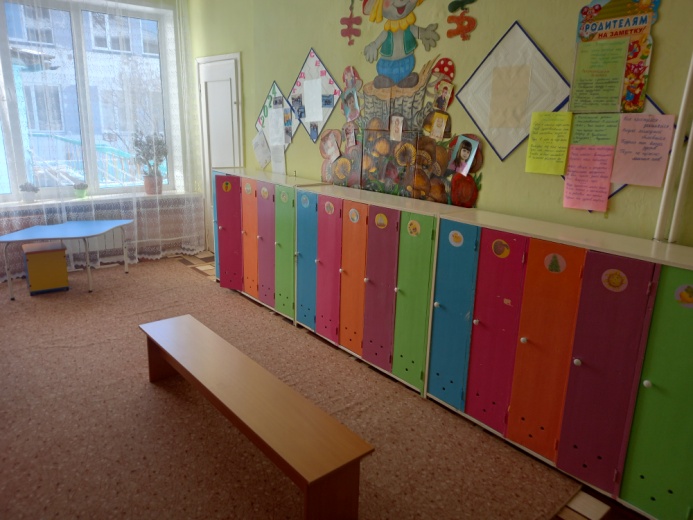 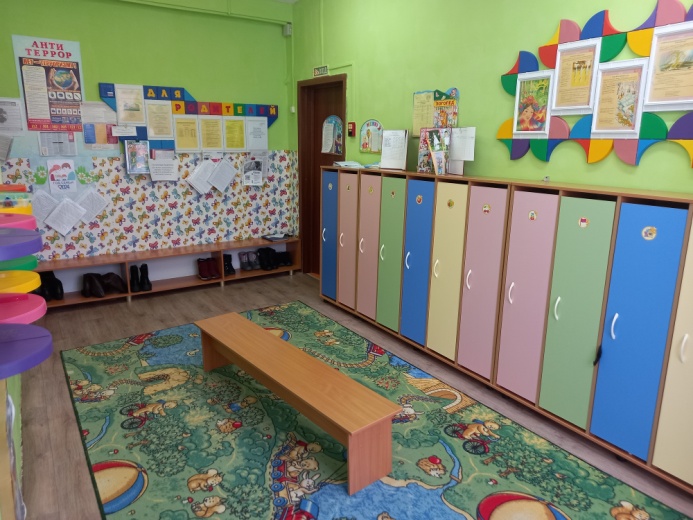 Раздевалка (приемная) старшей группы «Грибочки»Раздевалка (приемная) старшей группы компенсирующей направленности «Колокольчики»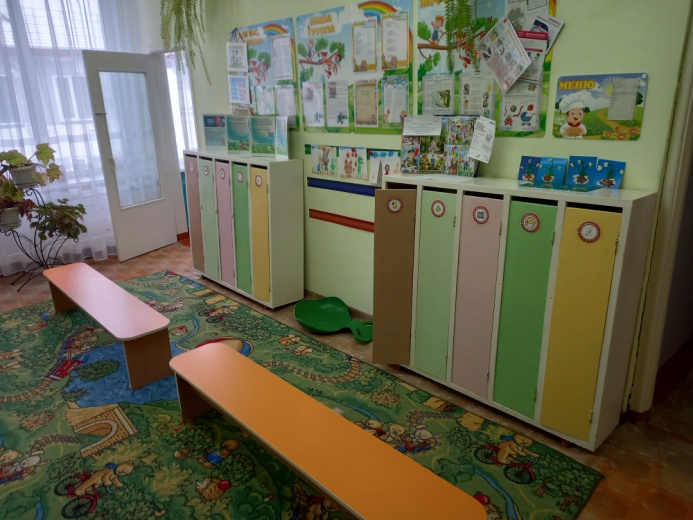 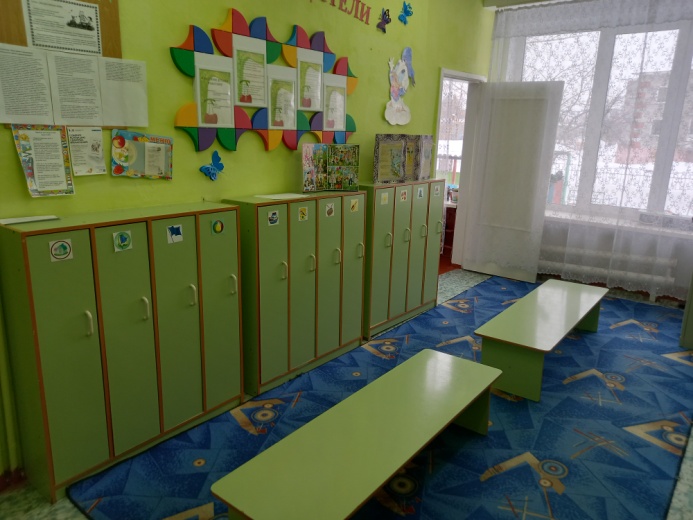 Раздевалка (приемная)подготовительной группы комбинированной направленности «Смородинка»Раздевалка (приемная)подготовительной группы комбинированной направленности «Вишенки»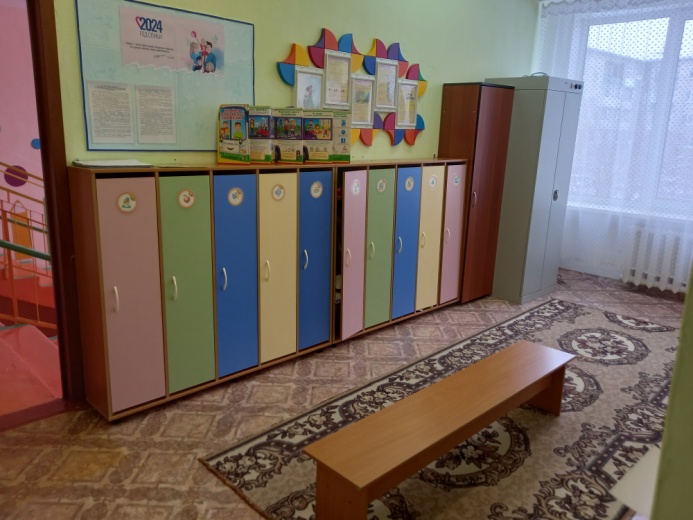 Раздевалка (приемная)подготовительной группы компенсирующей направленности «Рябинка»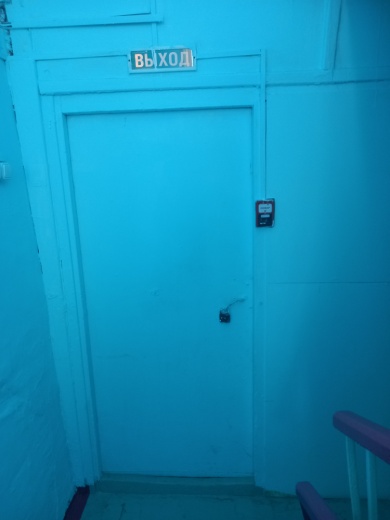 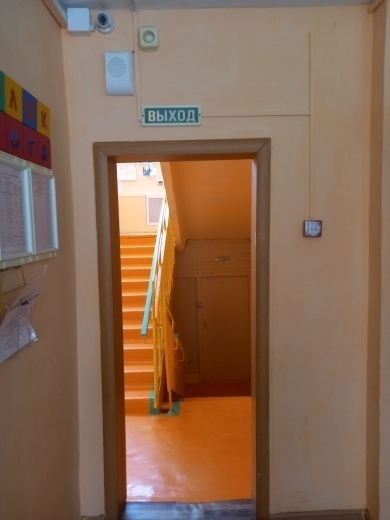 Световые извещатели «Выход»Световые извещатели «Выход»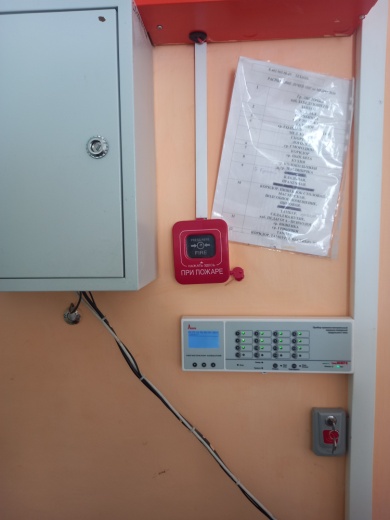 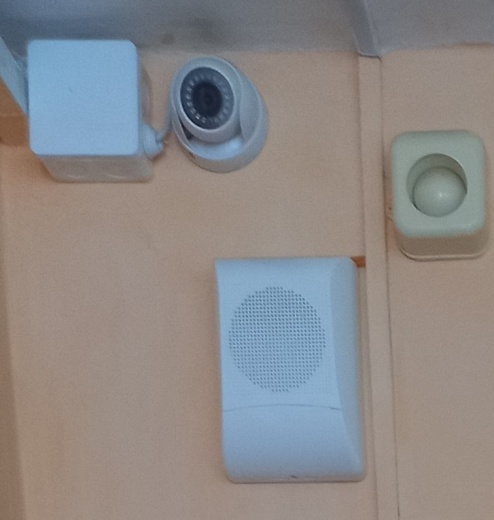 Система противопожарной сигнализацииСистема видеонаблюдения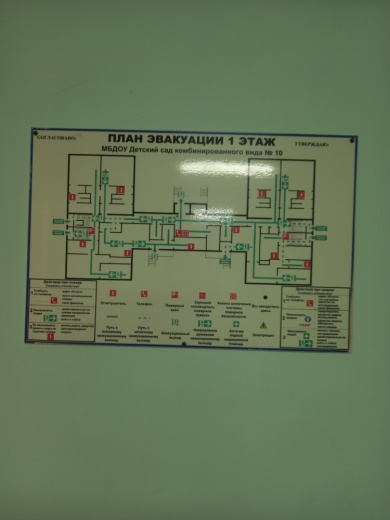 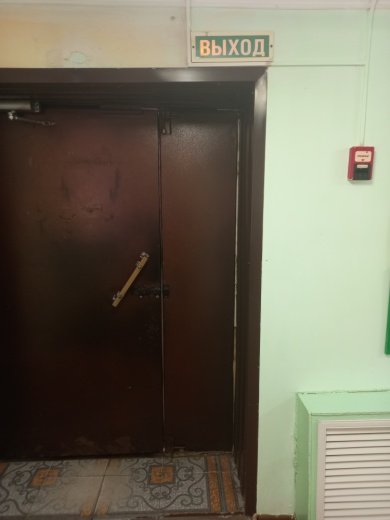 Схема эвакуацииСветовые извещатели «Выход»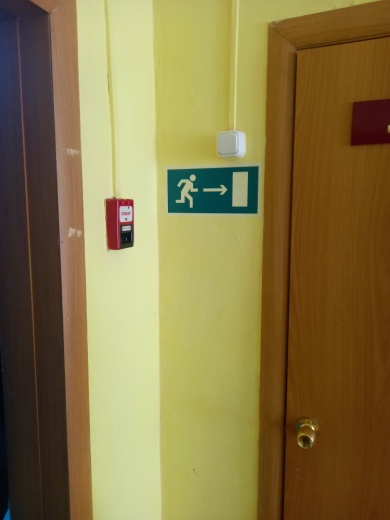 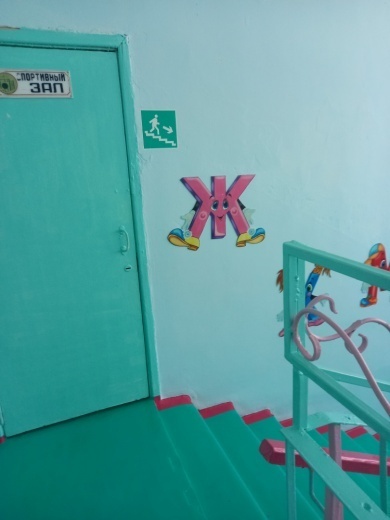 УказателиУказатели лестничных пролетов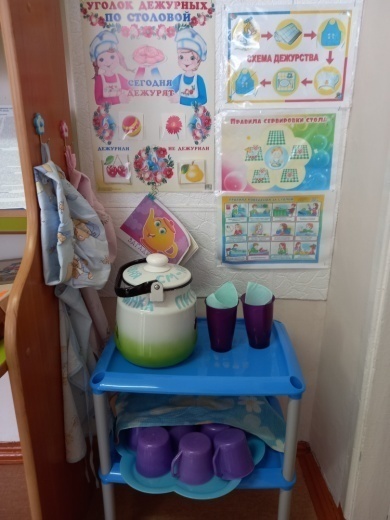 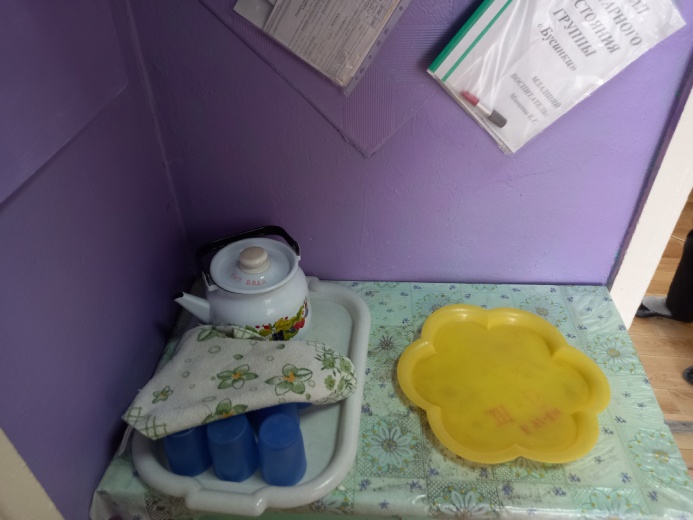 Подготовительная группа комбинированной направленности «Смородинка»Группа раннего возраста «Бусинки»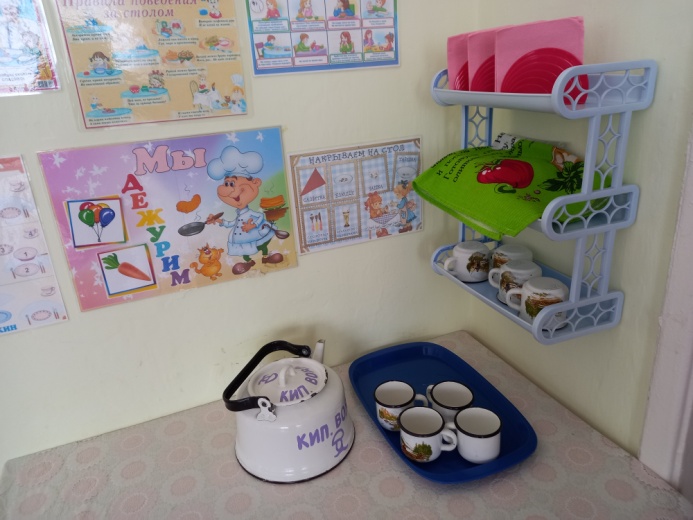 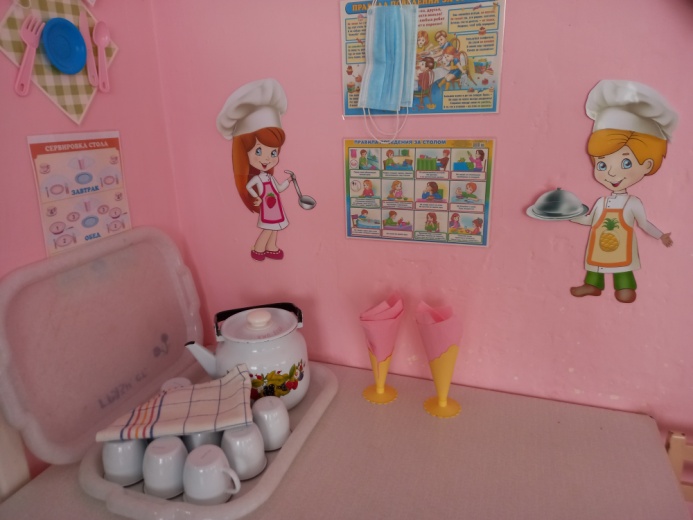 Старшая группа «Грибочки»Подготовительная группа комбинированной направленности «Вишенки»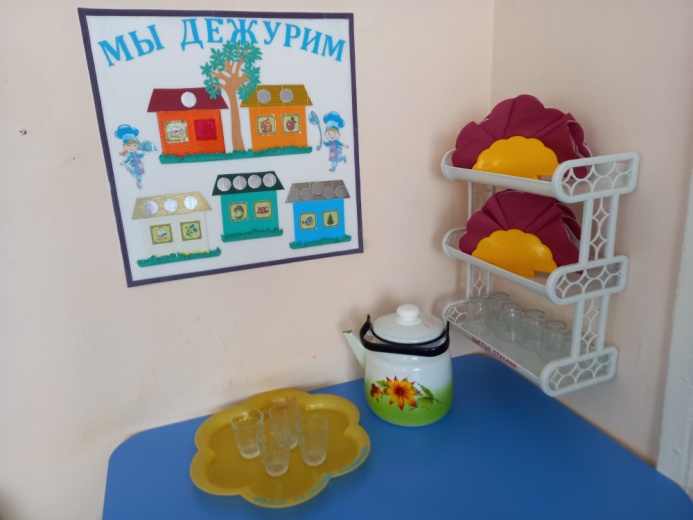 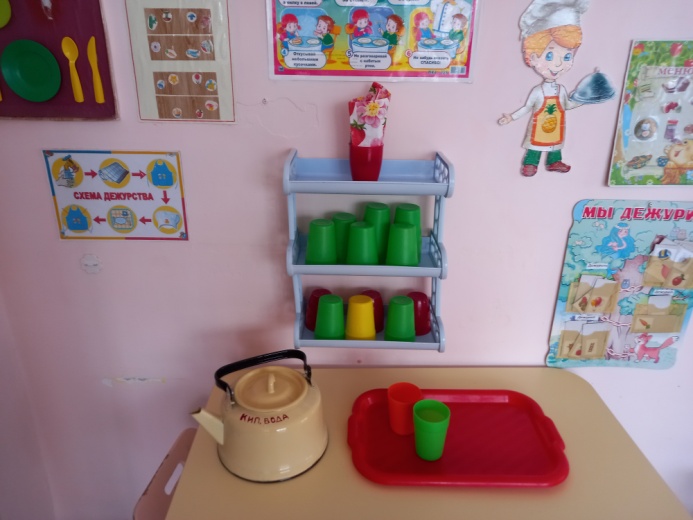 Подготовительная группа компенсирующей направленности «Рябинка»Разновозрастная группа «Ромашка»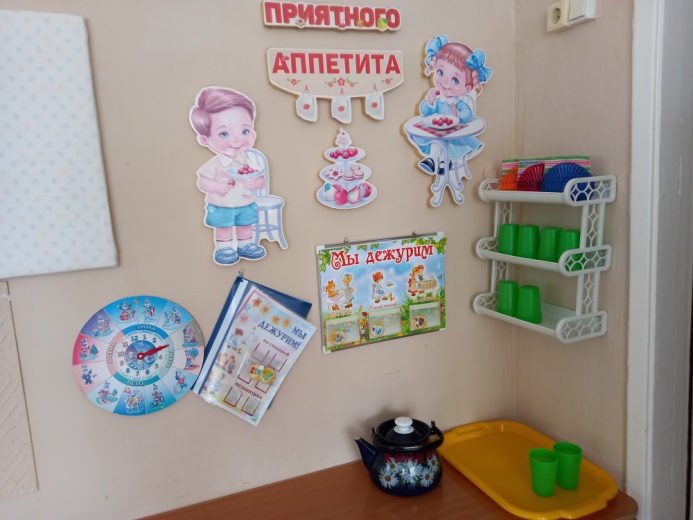 Старшая группа компенсирующей направленности «Колокольчика»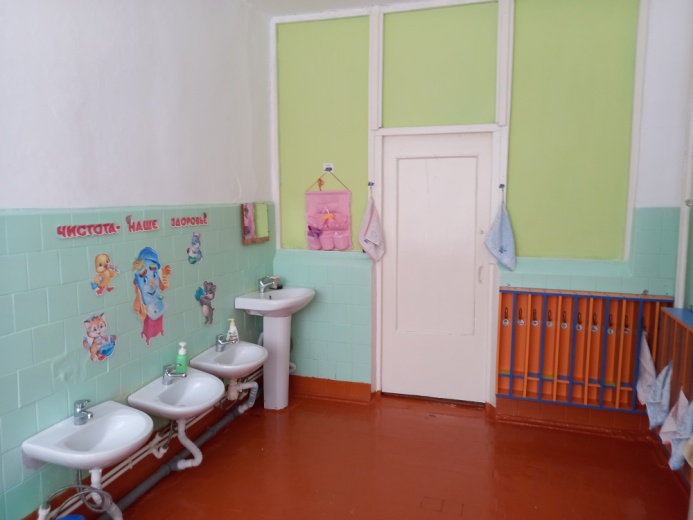 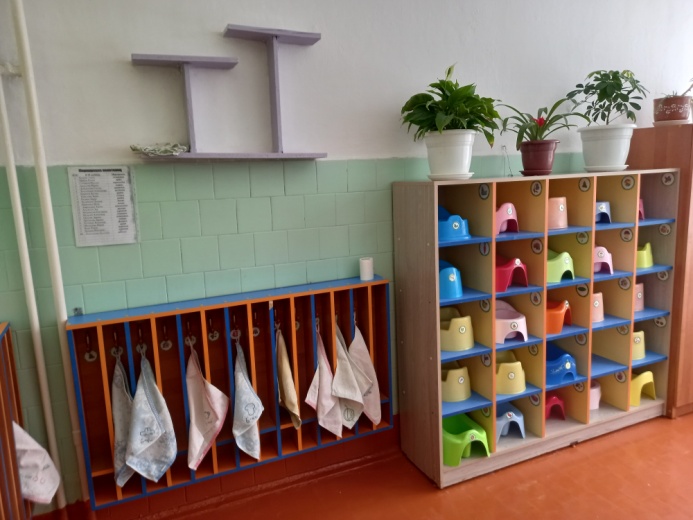 Умывальная комнатагруппы раннего возраста «Бусинки»Умывальная комнатагруппы раннего возраста «Бусинки»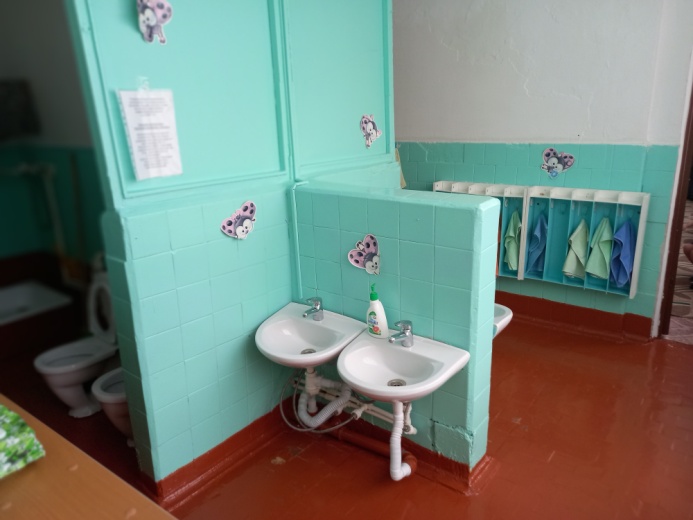 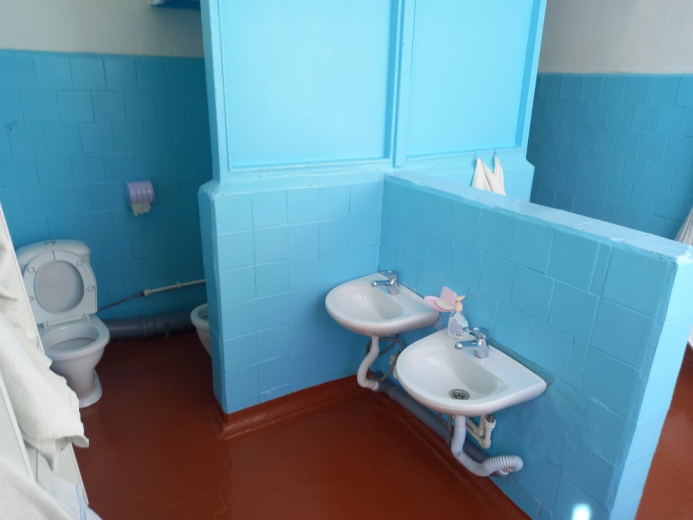 Умывальная комнатаразновозрастной группы «Ромашка»Умывальная комнатастаршей группы «Грибочки»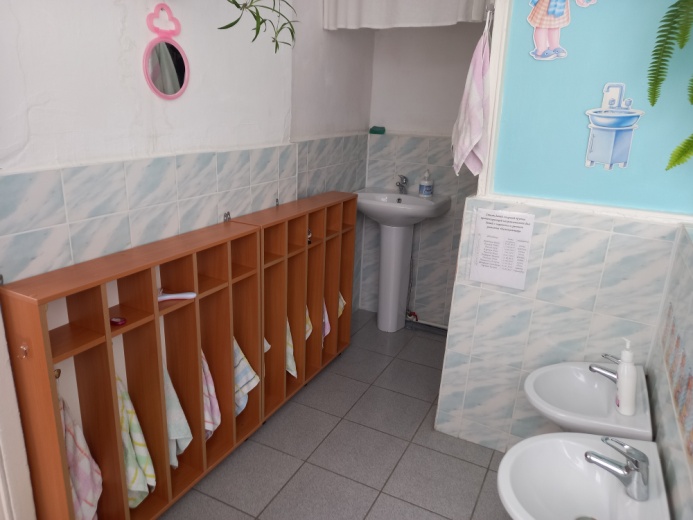 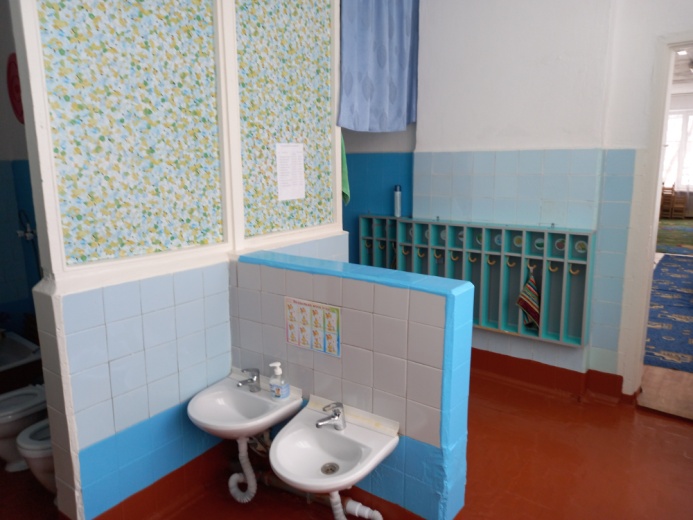 Умывальная комнатастаршей группы компенсирующей направленности «Колокольчики»Умывальная комната подготовительной группы комбинированной направленности «Вишенки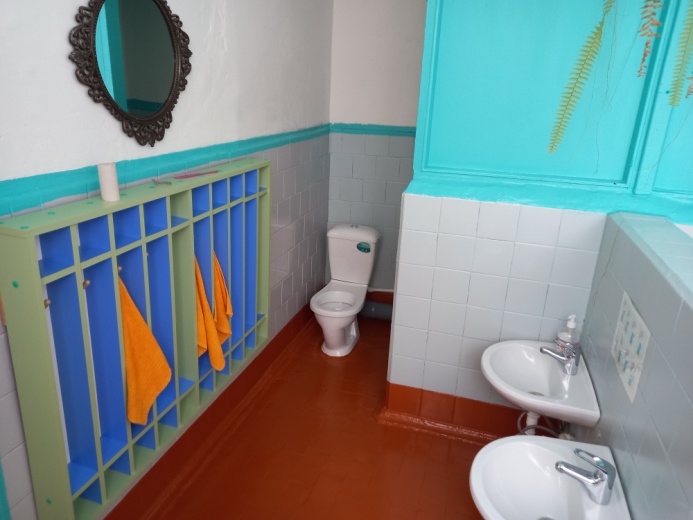 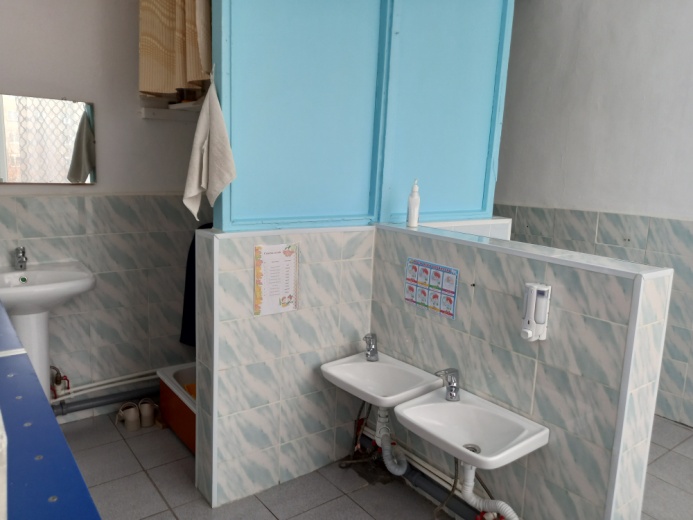 Умывальная комнатаподготовительной группы комбинированной направленности «Смородинка»Умывальная комнатаподготовительной группы компенсирующей направленности «Рябинка»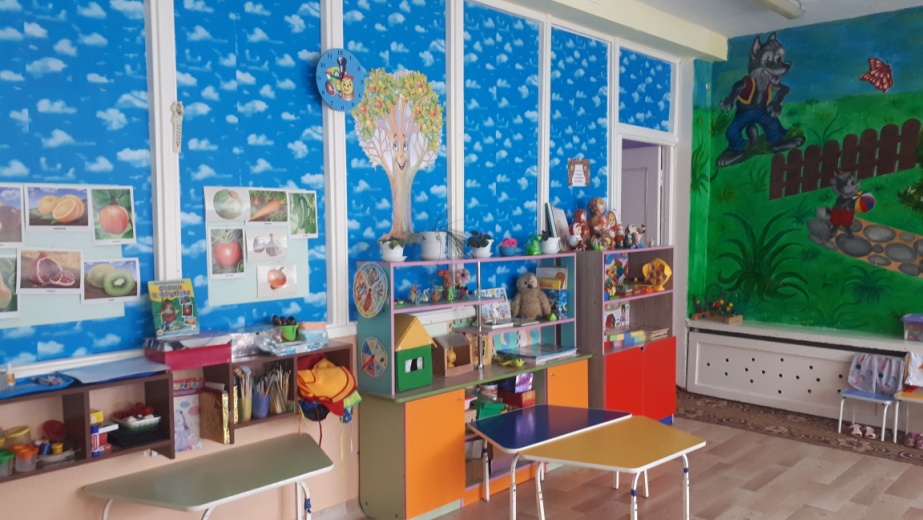 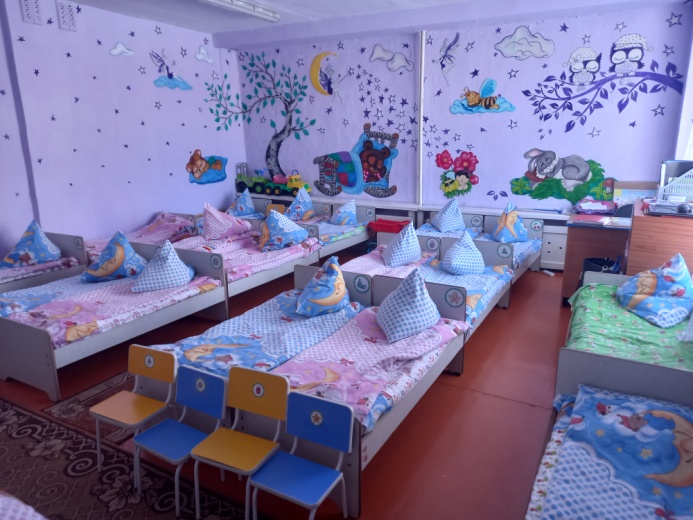 Группа  раннего возраста «Бусинки»Спальня группы  раннего возраста «Бусинки»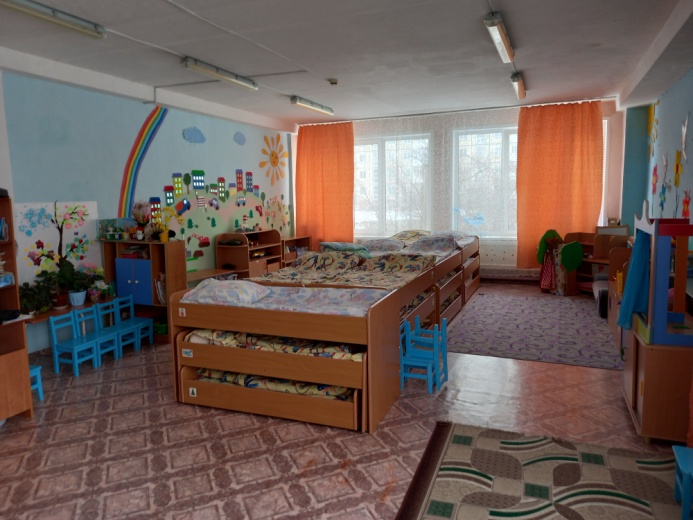 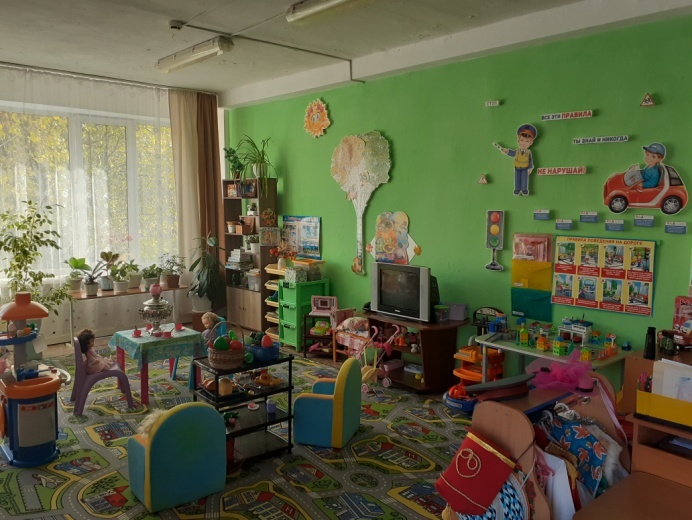 Разновозрастная группа«Ромашка»Старшая группа компенсирующей направленности «Колокольчики»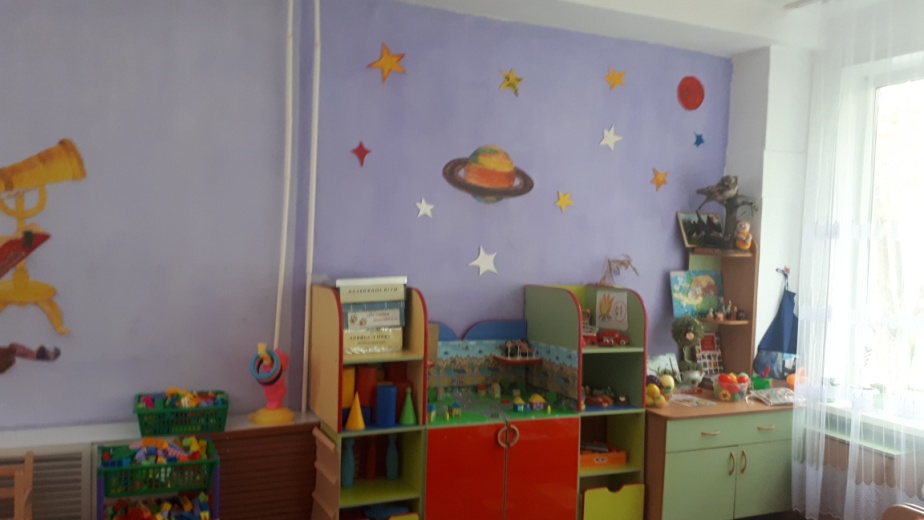 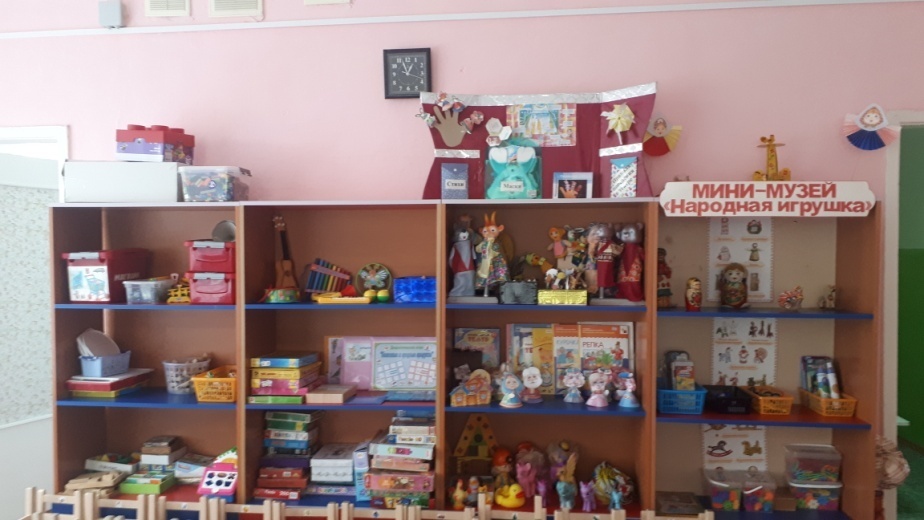 Старшая группа «Грибочки»Подготовительная группа комбинированной направленности «Вишенки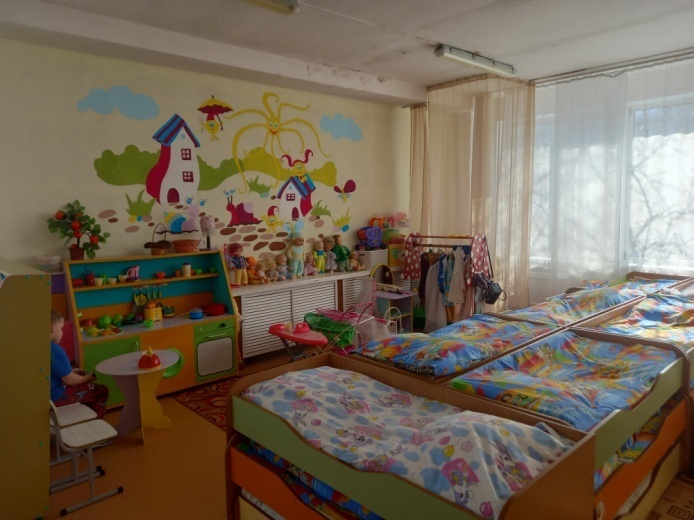 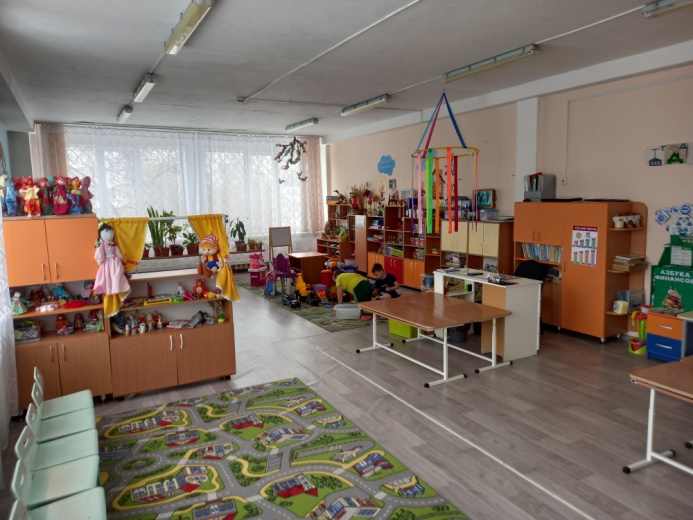 Подготовительная группа комбинированной направленности «Смородинка»Подготовительная группа компенсирующей направленности «Рябинка»